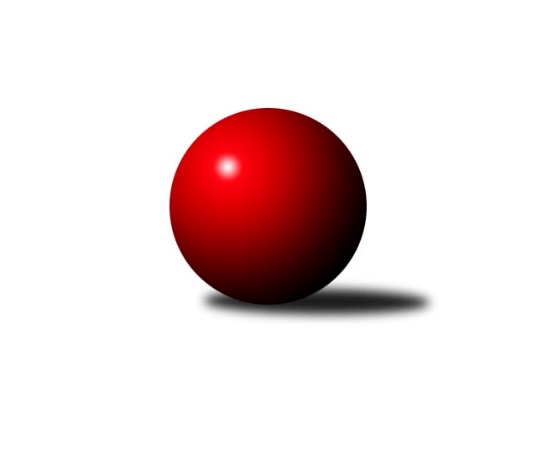 Č.12Ročník 2023/2024	10.12.2023Nejlepšího výkonu v tomto kole: 1326 dosáhlo družstvo: KK Slovan RosiceJihomoravský KP dorostu 2023/2024Výsledky 12. kolaSouhrnný přehled výsledků:SKK Dubňany 	- TJ Sokol Mistřín 	3:1	1195:1074	5.0:1.0	10.12.SK Baník Ratíškovice A	- TJ Sokol Vracov B	4:0	1220:943	6.0:0.0	10.12.SK Baník Ratíškovice B	- TJ Lokomotiva Valtice  	2:2	1087:1036	3.0:3.0	10.12.SK Podlužan Prušánky 	- KK Vyškov	2:2	1250:1245	4.0:2.0	10.12.TJ Sokol Husovice	- KK Slovan Rosice	1:3	1135:1326	2.0:4.0	10.12.Tabulka družstev:	1.	SK Baník Ratíškovice A	11	11	0	0	38.0 : 6.0 	52.5 : 13.5 	 1219	22	2.	KK Slovan Rosice	10	7	2	1	28.5 : 11.5 	41.0 : 19.0 	 1267	16	3.	SK Podlužan Prušánky	11	6	3	2	29.0 : 15.0 	43.0 : 23.0 	 1217	15	4.	SKK Dubňany	11	4	4	3	23.0 : 21.0 	36.0 : 30.0 	 1199	12	5.	KK Moravská Slávia Brno	10	4	3	3	24.0 : 16.0 	33.5 : 26.5 	 1177	11	6.	KK Vyškov	10	5	1	4	21.0 : 19.0 	32.5 : 27.5 	 1201	11	7.	SK Baník Ratíškovice B	10	2	5	3	19.5 : 20.5 	30.0 : 30.0 	 1189	9	8.	TJ Lokomotiva Valtice 	11	3	2	6	18.0 : 26.0 	27.5 : 38.5 	 1140	8	9.	TJ Sokol Mistřín	11	2	2	7	12.0 : 32.0 	15.0 : 51.0 	 1034	6	10.	TJ Sokol Vracov B	11	2	0	9	10.0 : 34.0 	20.0 : 46.0 	 1048	4	11.	TJ Sokol Husovice	10	1	0	9	9.0 : 31.0 	17.0 : 43.0 	 1053	2Podrobné výsledky kola:	 SKK Dubňany 	1195	3:1	1074	TJ Sokol Mistřín 	Adam Macek	 	 171 	 172 		343 	 1:1 	 349 	 	165 	 184		Ondřej Budík	Josef Šesták	 	 213 	 207 		420 	 2:0 	 328 	 	155 	 173		Petr Martykán	Tomáš Goldschmied	 	 212 	 220 		432 	 2:0 	 397 	 	187 	 210		Lucie Varmužovározhodčí:  Vedoucí družstevNejlepší výkon utkání: 432 - Tomáš Goldschmied	 SK Baník Ratíškovice A	1220	4:0	943	TJ Sokol Vracov B	Alexandr Lucký	 	 209 	 208 		417 	 2:0 	 354 	 	181 	 173		Tomáš Pechal	Adéla Příkaská	 	 209 	 178 		387 	 2:0 	 263 	 	125 	 138		Jakub Koláček	David Kotásek	 	 207 	 209 		416 	 2:0 	 326 	 	147 	 179		Michal Školudrozhodčí:  Vedoucí družstevNejlepší výkon utkání: 417 - Alexandr Lucký	 SK Baník Ratíškovice B	1087	2:2	1036	TJ Lokomotiva Valtice  	Nathalie Kotásková *1	 	 163 	 164 		327 	 0:2 	 353 	 	173 	 180		Eliška Řezáčová	Martina Koplíková	 	 228 	 191 		419 	 2:0 	 320 	 	148 	 172		Tamara Novotná	Anna Novotná	 	 176 	 165 		341 	 1:1 	 363 	 	199 	 164		Romana Škodovározhodčí:  Vedoucí družstevstřídání: *1 od 51. hodu Beáta RůžičkováNejlepší výkon utkání: 419 - Martina Koplíková	 SK Podlužan Prušánky 	1250	2:2	1245	KK Vyškov	Martin Imrich	 	 206 	 221 		427 	 2:0 	 388 	 	192 	 196		Žaneta Žampachová	Tadeáš Bára	 	 214 	 187 		401 	 1:1 	 410 	 	190 	 220		Milan Zaoral	Radek Ostřížek	 	 224 	 198 		422 	 1:1 	 447 	 	221 	 226		Marek Zaoralrozhodčí: Zdeněk ZálešákNejlepší výkon utkání: 447 - Marek Zaoral	 TJ Sokol Husovice	1135	1:3	1326	KK Slovan Rosice	Jakub Rauschgold	 	 204 	 185 		389 	 0:2 	 472 	 	241 	 231		Marián Pačiska	Lukáš Hudec	 	 155 	 145 		300 	 0:2 	 449 	 	215 	 234		Adam Šoltés	Tomáš Hudec	 	 227 	 219 		446 	 2:0 	 405 	 	200 	 205		Dan Šrámekrozhodčí:  Vedoucí družstevNejlepší výkon utkání: 472 - Marián PačiskaPořadí jednotlivců:	jméno hráče	družstvo	celkem	plné	dorážka	chyby	poměr kuž.	Maximum	1.	Marián Pačiska 	KK Slovan Rosice	461.48	309.0	152.5	5.3	5/6	(488)	2.	Kristýna Ševelová 	SK Baník Ratíškovice B	444.50	303.4	141.1	6.9	6/6	(470)	3.	Anna Poláchová 	SK Podlužan Prušánky 	429.33	296.5	132.9	6.7	5/6	(440)	4.	David Kotásek 	SK Baník Ratíškovice A	423.96	300.4	123.6	9.0	4/4	(459)	5.	Josef Šesták 	SKK Dubňany 	421.27	295.8	125.4	10.1	5/6	(455)	6.	Adam Šoltés 	KK Slovan Rosice	418.94	297.6	121.4	11.0	6/6	(453)	7.	Tomáš Hudec 	TJ Sokol Husovice	412.92	287.6	125.3	10.3	6/6	(448)	8.	Romana Škodová 	TJ Lokomotiva Valtice  	412.90	288.9	124.0	10.5	6/6	(449)	9.	Marek Zaoral 	KK Vyškov	409.63	291.8	117.8	10.8	6/7	(447)	10.	Tomáš Goldschmied 	SKK Dubňany 	406.50	295.3	111.3	9.9	6/6	(480)	11.	Martin Imrich 	SK Podlužan Prušánky 	405.83	287.8	118.1	10.0	6/6	(450)	12.	Alexandr Lucký 	SK Baník Ratíškovice A	404.21	289.0	115.3	11.5	4/4	(475)	13.	Dan Šrámek 	KK Slovan Rosice	403.58	285.3	118.3	10.3	6/6	(442)	14.	Milan Zaoral 	KK Vyškov	401.83	285.0	116.8	12.2	6/7	(447)	15.	Jakub Šťastný 	TJ Sokol Vracov B	401.58	291.2	110.4	11.9	4/6	(419)	16.	Radek Ostřížek 	SK Podlužan Prušánky 	399.81	283.9	115.9	13.6	6/6	(432)	17.	Adam Kopal 	KK Moravská Slávia Brno	396.03	282.8	113.2	11.1	5/5	(429)	18.	Adéla Příkaská 	SK Baník Ratíškovice A	393.29	279.5	113.8	10.3	4/4	(432)	19.	Ludvík Vala 	KK Moravská Slávia Brno	392.60	283.0	109.6	10.5	5/5	(432)	20.	Žaneta Žampachová 	KK Vyškov	391.67	278.2	113.4	9.6	7/7	(421)	21.	Jaromír Doležel 	KK Moravská Slávia Brno	390.76	275.0	115.7	13.8	5/5	(430)	22.	Lucie Varmužová 	TJ Sokol Mistřín 	388.42	277.3	111.1	12.5	6/7	(453)	23.	Nathalie Kotásková 	SK Baník Ratíškovice B	373.80	267.4	106.4	14.2	5/6	(428)	24.	Anna Novotná 	SK Baník Ratíškovice B	373.54	273.4	100.1	14.5	6/6	(408)	25.	Alžběta Vaculíková 	TJ Lokomotiva Valtice  	361.67	259.7	102.0	15.3	6/6	(405)	26.	Jakub Rauschgold 	TJ Sokol Husovice	355.08	254.0	101.0	16.7	6/6	(389)	27.	Tomáš Pechal 	TJ Sokol Vracov B	349.80	258.0	91.8	17.1	6/6	(382)	28.	David Šigut 	TJ Sokol Vracov B	333.17	246.4	86.8	21.6	4/6	(369)	29.	Ondřej Budík 	TJ Sokol Mistřín 	332.40	246.4	86.0	20.9	5/7	(384)	30.	David Ilčík 	TJ Sokol Mistřín 	331.20	242.5	88.7	19.3	5/7	(356)	31.	Petr Martykán 	TJ Sokol Mistřín 	329.25	240.1	89.2	17.6	6/7	(400)	32.	Michal Školud 	TJ Sokol Vracov B	326.80	240.6	86.2	19.0	5/6	(349)	33.	Lukáš Hudec 	TJ Sokol Husovice	279.13	209.0	70.1	26.5	5/6	(316)		Patrik Jurásek 	SKK Dubňany 	445.00	306.0	139.0	7.0	1/6	(445)		Kryštof Pevný 	KK Vyškov	427.00	295.0	132.0	5.0	1/7	(427)		Martina Koplíková 	SK Baník Ratíškovice B	419.00	303.0	116.0	8.0	1/6	(419)		Zbyněk Škoda 	TJ Lokomotiva Valtice  	413.33	293.7	119.7	11.7	3/6	(427)		Jakub Klištinec 	KK Slovan Rosice	397.88	281.3	116.6	13.5	2/6	(462)		Dominik Valent 	KK Vyškov	386.00	271.5	114.5	11.0	2/7	(395)		Tadeáš Bára 	SK Podlužan Prušánky 	375.25	270.0	105.3	17.0	2/6	(412)		Adam Macek 	SKK Dubňany 	371.33	262.0	109.3	14.0	1/6	(392)		Laura Jaštíková 	SK Baník Ratíškovice B	366.00	285.0	81.0	20.0	1/6	(366)		Barbora Crhonková 	KK Vyškov	363.00	264.0	99.0	17.0	1/7	(363)		Eliška Řezáčová 	TJ Lokomotiva Valtice  	356.67	272.3	84.3	16.0	3/6	(365)		Beáta Růžičková 	SK Baník Ratíškovice B	356.00	261.0	95.0	19.0	1/6	(356)		Tomáš Weissberger 	SK Podlužan Prušánky 	354.00	257.0	97.0	15.0	1/6	(354)		Alžběta Harcová 	SKK Dubňany 	352.00	262.0	90.0	16.0	1/6	(356)		Eliška Foltýnová 	TJ Sokol Mistřín 	333.00	244.0	89.0	16.0	1/7	(333)		Alena Kulendiková 	KK Moravská Slávia Brno	327.00	249.0	78.0	19.0	1/5	(327)		Kristyna Piternová 	TJ Sokol Husovice	314.50	238.0	76.5	25.0	2/6	(322)		Tadeáš Koch 	SK Baník Ratíškovice A	307.00	245.0	62.0	30.0	1/4	(307)		Tamara Novotná 	TJ Lokomotiva Valtice  	304.25	232.5	71.8	17.5	2/6	(320)		Jakub Sáblík 	KK Vyškov	287.00	234.0	53.0	32.0	1/7	(287)		Jakub Koláček 	TJ Sokol Vracov B	263.00	193.0	70.0	22.0	1/6	(263)Sportovně technické informace:Starty náhradníků:registrační číslo	jméno a příjmení 	datum startu 	družstvo	číslo startu
Hráči dopsaní na soupisku:registrační číslo	jméno a příjmení 	datum startu 	družstvo	Program dalšího kola:13. kolo16.12.2023	so	15:00	KK Vyškov - KK Slovan Rosice (dohrávka z 11. kola)	17.12.2023	ne	10:00	KK Vyškov - SK Baník Ratíškovice B	7.1.2024	ne	9:00	TJ Sokol Vracov B - SKK Dubňany 	7.1.2024	ne	10:00	SK Baník Ratíškovice B - TJ Sokol Husovice (dohrávka z 4. kola)	7.1.2024	ne	10:00	KK Slovan Rosice - SK Podlužan Prušánky 	7.1.2024	ne	10:00	TJ Sokol Mistřín  - KK Moravská Slávia Brno	7.1.2024	ne	10:00	TJ Lokomotiva Valtice   - SK Baník Ratíškovice A				TJ Sokol Husovice - -- volný los --	Nejlepší šestka kola - absolutněNejlepší šestka kola - absolutněNejlepší šestka kola - absolutněNejlepší šestka kola - absolutněNejlepší šestka kola - dle průměru kuželenNejlepší šestka kola - dle průměru kuželenNejlepší šestka kola - dle průměru kuželenNejlepší šestka kola - dle průměru kuželenNejlepší šestka kola - dle průměru kuželenPočetJménoNázev týmuVýkonPočetJménoNázev týmuPrůměr (%)Výkon10xMarián PačiskaRosice4726xMarián PačiskaRosice1254724xAdam ŠoltésRosice4493xAdam ŠoltésRosice118.914493xMarek ZaoralVyškov4473xTomáš HudecHusovice118.114463xTomáš HudecHusovice4464xMarek ZaoralVyškov108.564475xTomáš GoldschmiedDubňany4323xTomáš GoldschmiedDubňany108.284323xMartin ImrichPrušánky4272xDan ŠrámekRosice107.25405